Независимая оценка качества работы организаций, оказывающих социальные услуги в сфере физической культуры и спорта, подведомственных Министерству спорта Камчатского края.Правила заполнения анкеты: по каждому вопросу предложены различные варианты ответов. Выберите, пожалуйста, тот ответ, который совпадает с Вашим мнением. Просим не оставлять без ответа ни один из вопросов. Мы рассчитываем на точность и откровенность Ваших ответов, которые помогут усовершенствовать качество предоставления услуг учреждениями сферы физической культуры и спорта, осуществляющими свою деятельность на территории Камчатского края.Оцените, пожалуйста, насколько Вас устраивает, материально-техническое обеспечение учреждения спортивной подготовки (уровень оснащения учреждения спортивным инвентарем и оборудованием):Выберите только один вариант из следующих:    1   2   3   4  5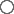 По шкале, где 5 - Отлично, все устраивает; 4 - В целом хорошо; 3 - Удовлетворительно, незначительные недостатки; 2 - Плохо, много недостатков; 1 - Неудовлетворительно, совершенно не устраиваетОцените, пожалуйста, насколько Вас устраивает уровень комфортности пребывания в учреждении (места для ожидания, отдыха, гардероб, тренировочные помещения, чистота помещений)?Выберите только один вариант из следующих:  1   2   3   4  5Оцените, пожалуйста, насколько Вас устраивает уровень обеспечения безопасности тренировочных занятий (охрана, медицинское сопровождение, техника безопасности, средства защиты и пр.)?Выберите только один вариант из следующих:  1   2   3   4  5По шкале, где 5 - Отлично, все устраивает; 4 - В целом хорошо; 3 - Удовлетворительно, незначительные недостатки; 2 - Плохо, много недостатков; 1 - Неудовлетворительно, совершенно не устраиваетОцените, пожалуйста, насколько Вас устраивает доброжелательность, отзывчивость тренеров к спортсменам, стремление учитывать их индивидуальные особенности, моральная и психологическая поддержка в тренировочном процессе?Выберите только один вариант из следующих:  1   2   3   4  5Оцените, пожалуйста, насколько Вас устраивает взаимодействие тренеров с родителями по вопросам спортивной подготовки (полнота и своевременность информирования о достижениях спортсменов, о состоянии здоровья, рекомендации по спортивному совершенствованию)?Выберите только один вариант из следующих:  1   2   3   4  5Удовлетворены ли Вы компетентностью (профессиональной грамотностью) специалистов и тренеров учреждения при предоставлении услуг?Выберите только один вариант из следующих:  1   2   3   4  5Готовы ли Вы рекомендовать данное учреждение (тренера) своим знакомым (родственникам)?Пожалуйста, выберите только один вариант из следующих:  Готов   Не готов   Затрудняюсь ответитьУкажите пожалуйста Ваше Имя (только имя)___________________________________Спасибо за участие в независимой оценке качества работы организаций, оказывающих социальные услуги в сфере физической культуры и спорта, подведомственных Министерству спорта Камчатского края.
Благодарим за участие в опросе!г. Петропавловск-Камчатский2019 годПо шкале, где  5 - Отлично, все устраивает; 4 - В целом хорошо; 3 - Удовлетворительно, незначительные недостатки; 2 - Плохо, много недостатков; 1 - Неудовлетворительно, совершенно не устраиваетОцените насколько Вас устраивает уровень спортивной подготовки, полученный спортсменом и результаты участия в спортивных соревнованиях?Пожалуйста, выберите только один вариант из следующих:  1   2   3   4  5По шкале, где  5 - Отлично, все устраивает; 4 - В целом хорошо; 3 - Удовлетворительно, незначительные недостатки; 2 - Плохо, много недостатков; 1 - Неудовлетворительно, совершенно не устраиваетПо шкале, где  5 - Отлично, все устраивает; 4 - В целом хорошо; 3 - Удовлетворительно, незначительные недостатки; 2 - Плохо, много недостатков; 1 - Неудовлетворительно, совершенно не устраиваетПо шкале, где 5 – Полностью удовлетворен (-на), все устраивает; 4 - В целом удовлетворен (-на); 3 – Удовлетворен (-на) не в полном объеме; 2 – Затрудняюсь ответить; 1 – Не удовлетворен (-на)Оцените, пожалуйста, имеется ли в учреждении возможность получения информации о зачислении в учреждение, внесении предложений, направленных на улучшение качества работы специалистов и учреждения в целом, посредством  телефона, электронной почты, социальных сетей?Выберите только один вариант из следующих:  1   2   3   4  5Имеется ли информация на информационных стендах о порядке обращения граждан в организацию, оцените, пожалуйста, доступность информации в учреждении и на официальном сайте в сети «Интернет»?Выберите только один вариант из следующих:  1   2   3   4  5